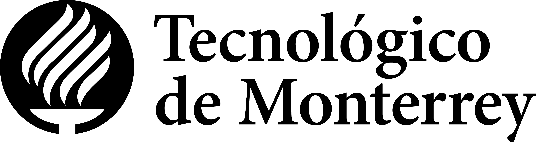 Dirección de Operación de Infraestructura y Soporte
Dirección de Tecnologías de Información
Tecnológico de MonterreyConfiguración de cuenta institucional de Microsoft O365 en dispositivos AppleRequerimientosAlgunos de los siguientes dispositivos móviles: Apple iPhone, iPad o iPod.Buzón de correo institucional basado en Microsoft Office 365. Nota: es recomendable contar con las actualizaciones más recientes de tu dispositivo.Parte 1. Alta de cuenta de correo en el dispositivoEl procedimiento para configurar un buzón de Microsoft Office 365 en cualquiera de estos tres dispositivos es el mismo, por lo que se muestra solo un grupo de pantallas como ejemplo.Localiza la sección Ajustes: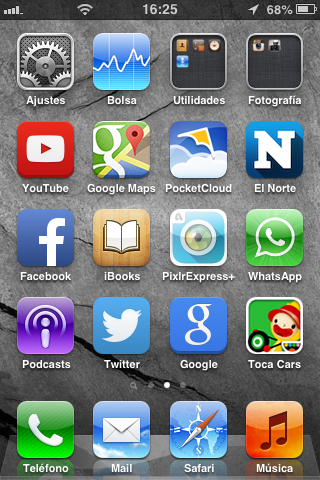 Selecciona la opción Correo, contactos, calendario:En la sección Cuentas, selecciona Añadir cuenta…: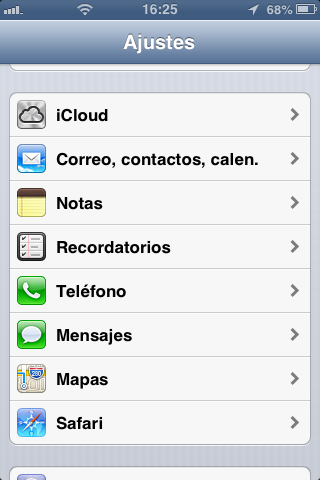 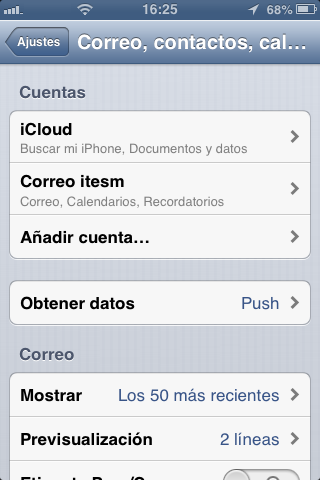 Elige Microsoft Exchange como el tipo de cuenta a configurar: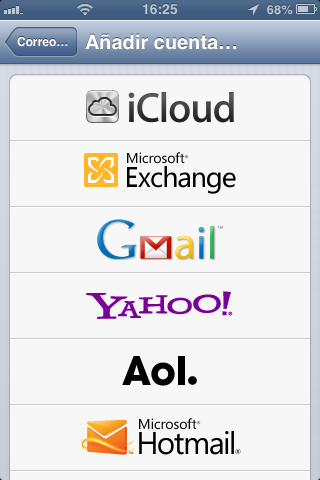 Introduce los datos de la cuenta:  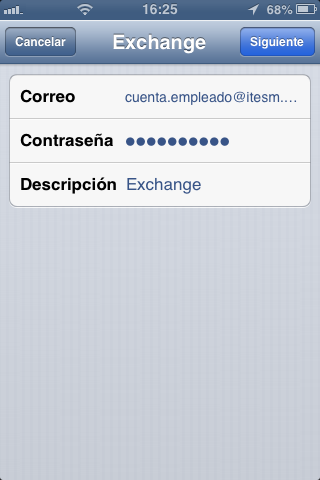 Correo: cuenta@exatec.tec.mxContraseña: del correo electrónico EXATECDescripción: nombre con el que se identificará la cuentaEn caso de que el sistema solicite datos extras durante la configuración, especifica: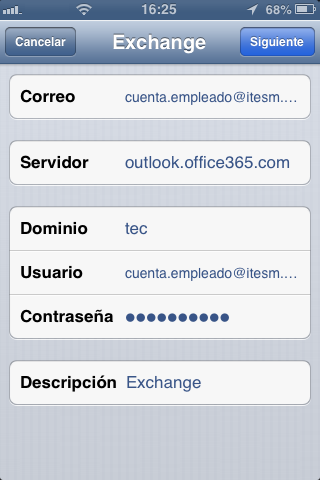 Correo: correo@exatec.tec.mxServidor: outlook.office365.comDominio: tecUsuario: correo@exatec.tec.mxContraseña: del correo electrónicoDescripción: nombre con el que se identificará la cuentaHaz clic en Siguiente. Esto iniciará una validación de datos: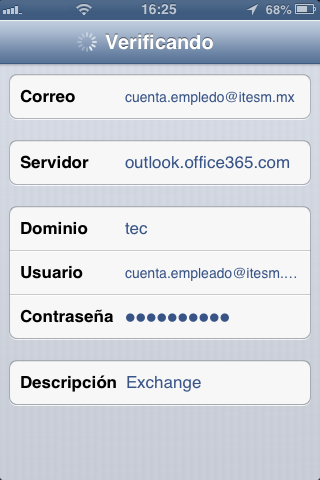 Una vez validados los datos de manera exitosa, cada una de las líneas en pantalla mostrará una palomita de confirmación. Luego, haz clic en Save (Guardar):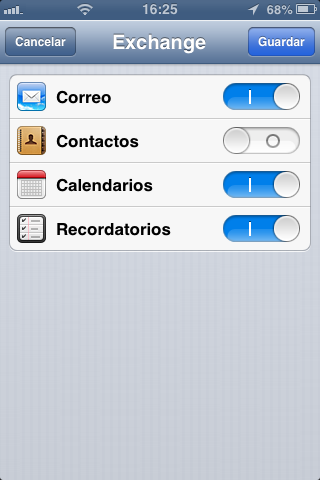 Una vez realizado lo anterior, el sistema mostrará una pantalla con los datos de la cuenta recién configurada. El correo está listo para usarse en tu iPad, iPhone o iPod.Parte 2. Baja de cuenta de correo en el dispositivoEl procedimiento para dar de baja la cuenta de Microsoft Office 365 en un dispositivo Apple es el siguiente:Ve al menú Configuración: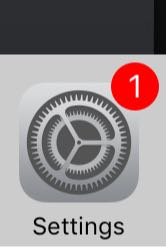 Elige la opción Mail: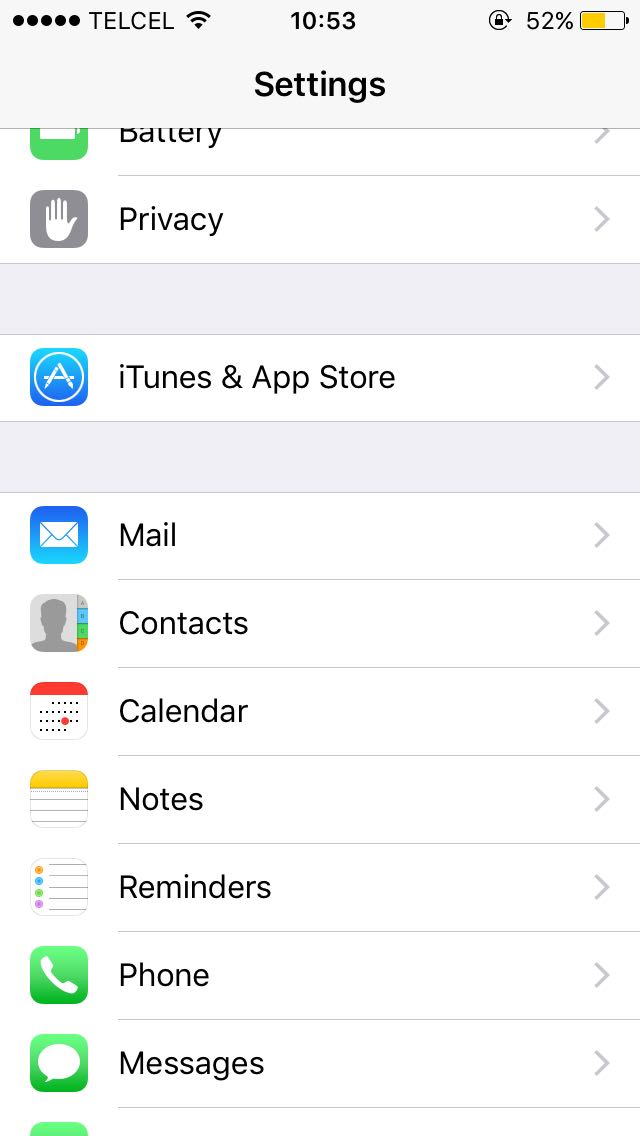 Elige la opción Accounts (Cuentas):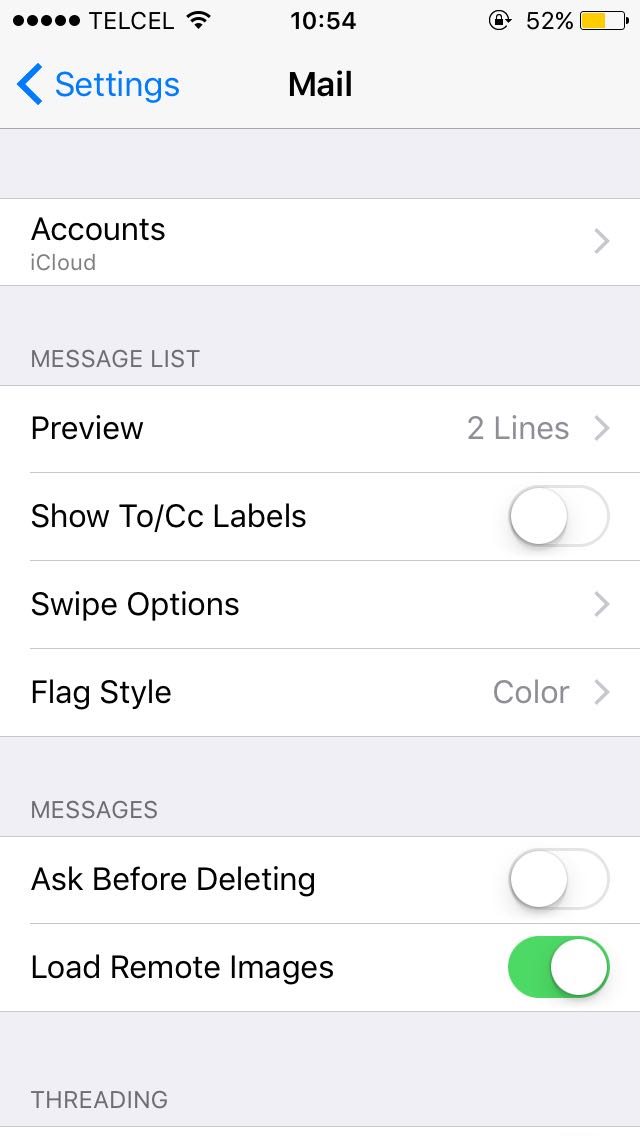 Haz clic en Tec: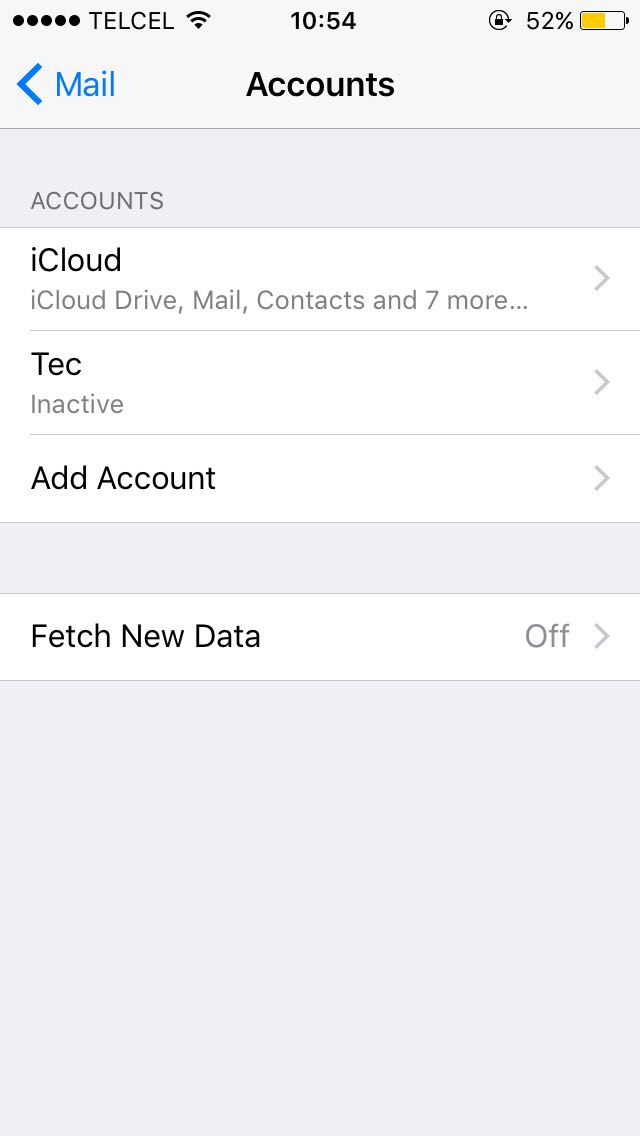 Selecciona Delete accout (Borrar cuenta):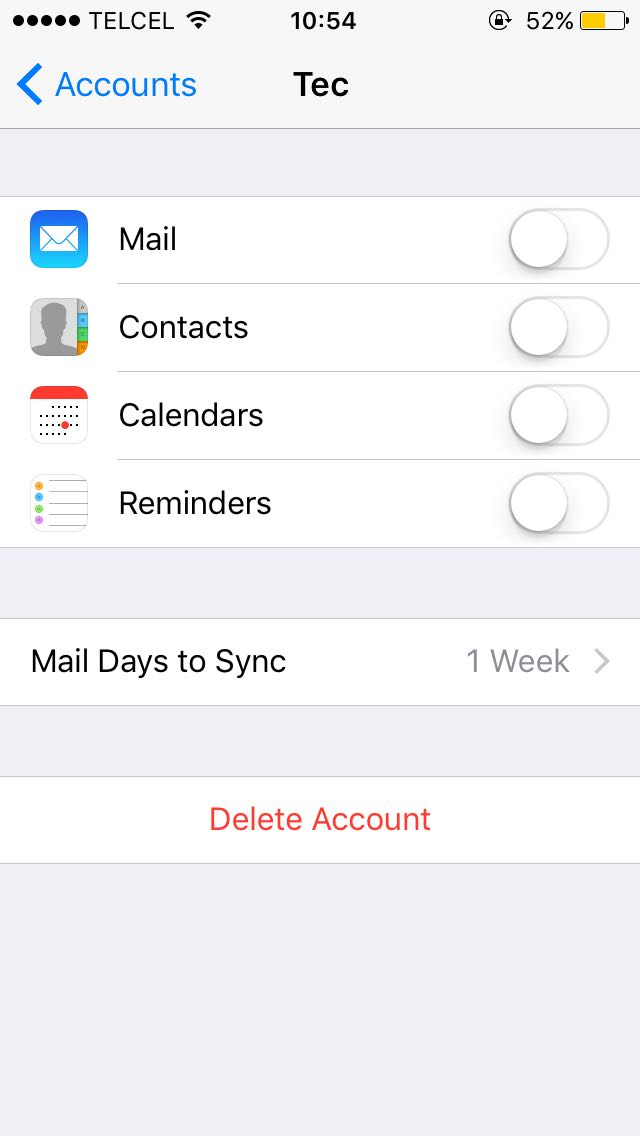 Si experimentas alguna duda o situacion diferente a lo mostrado, puedes contactar a contacto@exatec.tec.mx